МУНИЦИПАЛЬНОЕ АВТОНОМНОЕ УЧРЕЖДЕНИЕ КУЛЬТУРЫ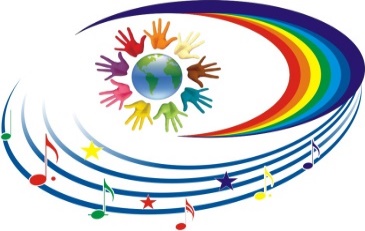 НАТАЛЬИНСКОГО МУНИЦИПАЛЬНОГО ОБРАЗОВАНИЯБАЛАКОВСКОГО МУНИЦИПАЛЬНОГО РАЙОНАСАРАТОВСКОЙ ОБЛАСТИ«НАТАЛЬИНСКИЙ ЦЕНТР КУЛЬТУРЫ»413801 с.Натальино, Балаковского района, Саратовской области, ул. Карла Маркса, д.21Утверждаю:Директор МАУК «Натальинский ЦК»А.В.ДолговПлан культурно-массовых мероприятий «Натальинский центр культуры» на неделю 23.01.2023г.-30.01.2023г.Зав.отделом культуры                                                                     Орощук Е.А.№Наименование мероприятияДата, время, место проведенияОтветственный1Час памяти «Блокадный Ленинград»24.01 16:00ЦКРук.кружка Левин Е.Г.2Выездное мероприятие Музей Радищева26.01.16:00Музей Радищева(филиал г.Балаково)Зав.отделом культуры Орощук Е.А.3Киноклуб «Просвещение»27.01.16.00ЦКЛевин Е.Г.  4     Молодежная дискотека «Студенчество – прекрасная пора»29.01 20.00 ЦКРук.кружка .Тураева О.А.